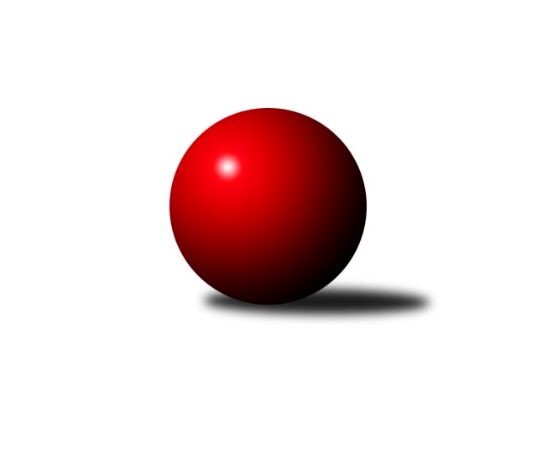 Č.8Ročník 2019/2020	20.5.2024 Západočeská divize 2019/2020Statistika 8. kolaTabulka družstev:		družstvo	záp	výh	rem	proh	skore	sety	průměr	body	plné	dorážka	chyby	1.	TJ Havlovice	8	5	0	3	80 : 48 	(36.5 : 27.5)	2579	10	1787	792	28.3	2.	Loko Cheb B	8	5	0	3	74 : 54 	(28.0 : 32.0)	2545	10	1770	775	28.8	3.	SKK Karlovy Vary A	8	5	0	3	72 : 56 	(42.0 : 36.0)	2604	10	1765	839	31.1	4.	Kuželky Ji.Hazlov B	8	4	2	2	72 : 56 	(36.5 : 27.5)	2511	10	1754	757	34.1	5.	TJ Baník Stříbro	8	5	0	3	63 : 65 	(46.0 : 36.0)	2521	10	1751	771	33.4	6.	Sokol Útvina	8	4	1	3	64 : 64 	(42.5 : 33.5)	2563	9	1760	802	32.8	7.	Kuž.Holýšov A	8	3	2	3	69 : 59 	(39.0 : 37.0)	2527	8	1738	789	35.1	8.	Kuž.Holýšov B	8	3	1	4	58 : 70 	(27.0 : 47.0)	2600	7	1784	816	31	9.	Loko Cheb A	8	3	1	4	58 : 70 	(29.5 : 34.5)	2546	7	1738	808	31.1	10.	TJ Jáchymov	8	3	0	5	56 : 72 	(40.5 : 47.5)	2571	6	1758	813	37.8	11.	TJ Dobřany A	8	2	1	5	58 : 70 	(37.0 : 37.0)	2504	5	1719	785	31.6	12.	Slovan K.Vary B	8	1	2	5	44 : 84 	(35.5 : 44.5)	2549	4	1748	800	36.4Tabulka doma:		družstvo	záp	výh	rem	proh	skore	sety	průměr	body	maximum	minimum	1.	TJ Havlovice	5	5	0	0	68 : 12 	(29.0 : 17.0)	2600	10	2651	2549	2.	TJ Baník Stříbro	5	5	0	0	58 : 22 	(41.0 : 19.0)	2660	10	2671	2634	3.	Loko Cheb B	4	4	0	0	52 : 12 	(13.5 : 6.5)	2655	8	2662	2647	4.	Kuželky Ji.Hazlov B	5	3	2	0	54 : 26 	(28.0 : 12.0)	2644	8	2700	2575	5.	SKK Karlovy Vary A	5	4	0	1	52 : 28 	(32.0 : 22.0)	2637	8	2677	2599	6.	Kuž.Holýšov A	4	3	1	0	49 : 15 	(18.0 : 10.0)	2664	7	2718	2620	7.	Loko Cheb A	4	2	0	2	36 : 28 	(19.5 : 14.5)	2713	4	2851	2587	8.	Kuž.Holýšov B	3	2	0	1	28 : 20 	(6.5 : 9.5)	2627	4	2705	2570	9.	Sokol Útvina	3	2	0	1	28 : 20 	(15.0 : 9.0)	2397	4	2441	2375	10.	TJ Jáchymov	4	2	0	2	32 : 32 	(25.0 : 21.0)	2535	4	2622	2459	11.	Slovan K.Vary B	3	1	1	1	28 : 20 	(20.0 : 16.0)	2621	3	2697	2569	12.	TJ Dobřany A	3	1	1	1	28 : 20 	(20.0 : 16.0)	2532	3	2574	2481Tabulka venku:		družstvo	záp	výh	rem	proh	skore	sety	průměr	body	maximum	minimum	1.	Sokol Útvina	5	2	1	2	36 : 44 	(27.5 : 24.5)	2604	5	2711	2513	2.	Kuž.Holýšov B	5	1	1	3	30 : 50 	(20.5 : 37.5)	2616	3	2737	2483	3.	Loko Cheb A	4	1	1	2	22 : 42 	(10.0 : 20.0)	2504	3	2611	2391	4.	SKK Karlovy Vary A	3	1	0	2	20 : 28 	(10.0 : 14.0)	2588	2	2633	2564	5.	Kuželky Ji.Hazlov B	3	1	0	2	18 : 30 	(8.5 : 15.5)	2466	2	2559	2401	6.	TJ Jáchymov	4	1	0	3	24 : 40 	(15.5 : 26.5)	2581	2	2631	2548	7.	Loko Cheb B	4	1	0	3	22 : 42 	(14.5 : 25.5)	2538	2	2621	2429	8.	TJ Dobřany A	5	1	0	4	30 : 50 	(17.0 : 21.0)	2498	2	2559	2330	9.	Kuž.Holýšov A	4	0	1	3	20 : 44 	(21.0 : 27.0)	2493	1	2547	2356	10.	Slovan K.Vary B	5	0	1	4	16 : 64 	(15.5 : 28.5)	2534	1	2630	2401	11.	TJ Havlovice	3	0	0	3	12 : 36 	(7.5 : 10.5)	2572	0	2594	2561	12.	TJ Baník Stříbro	3	0	0	3	5 : 43 	(5.0 : 17.0)	2475	0	2590	2384Tabulka podzimní části:		družstvo	záp	výh	rem	proh	skore	sety	průměr	body	doma	venku	1.	TJ Havlovice	8	5	0	3	80 : 48 	(36.5 : 27.5)	2579	10 	5 	0 	0 	0 	0 	3	2.	Loko Cheb B	8	5	0	3	74 : 54 	(28.0 : 32.0)	2545	10 	4 	0 	0 	1 	0 	3	3.	SKK Karlovy Vary A	8	5	0	3	72 : 56 	(42.0 : 36.0)	2604	10 	4 	0 	1 	1 	0 	2	4.	Kuželky Ji.Hazlov B	8	4	2	2	72 : 56 	(36.5 : 27.5)	2511	10 	3 	2 	0 	1 	0 	2	5.	TJ Baník Stříbro	8	5	0	3	63 : 65 	(46.0 : 36.0)	2521	10 	5 	0 	0 	0 	0 	3	6.	Sokol Útvina	8	4	1	3	64 : 64 	(42.5 : 33.5)	2563	9 	2 	0 	1 	2 	1 	2	7.	Kuž.Holýšov A	8	3	2	3	69 : 59 	(39.0 : 37.0)	2527	8 	3 	1 	0 	0 	1 	3	8.	Kuž.Holýšov B	8	3	1	4	58 : 70 	(27.0 : 47.0)	2600	7 	2 	0 	1 	1 	1 	3	9.	Loko Cheb A	8	3	1	4	58 : 70 	(29.5 : 34.5)	2546	7 	2 	0 	2 	1 	1 	2	10.	TJ Jáchymov	8	3	0	5	56 : 72 	(40.5 : 47.5)	2571	6 	2 	0 	2 	1 	0 	3	11.	TJ Dobřany A	8	2	1	5	58 : 70 	(37.0 : 37.0)	2504	5 	1 	1 	1 	1 	0 	4	12.	Slovan K.Vary B	8	1	2	5	44 : 84 	(35.5 : 44.5)	2549	4 	1 	1 	1 	0 	1 	4Tabulka jarní části:		družstvo	záp	výh	rem	proh	skore	sety	průměr	body	doma	venku	1.	Kuželky Ji.Hazlov B	0	0	0	0	0 : 0 	(0.0 : 0.0)	0	0 	0 	0 	0 	0 	0 	0 	2.	Slovan K.Vary B	0	0	0	0	0 : 0 	(0.0 : 0.0)	0	0 	0 	0 	0 	0 	0 	0 	3.	Kuž.Holýšov A	0	0	0	0	0 : 0 	(0.0 : 0.0)	0	0 	0 	0 	0 	0 	0 	0 	4.	SKK Karlovy Vary A	0	0	0	0	0 : 0 	(0.0 : 0.0)	0	0 	0 	0 	0 	0 	0 	0 	5.	TJ Dobřany A	0	0	0	0	0 : 0 	(0.0 : 0.0)	0	0 	0 	0 	0 	0 	0 	0 	6.	Loko Cheb A	0	0	0	0	0 : 0 	(0.0 : 0.0)	0	0 	0 	0 	0 	0 	0 	0 	7.	Loko Cheb B	0	0	0	0	0 : 0 	(0.0 : 0.0)	0	0 	0 	0 	0 	0 	0 	0 	8.	TJ Baník Stříbro	0	0	0	0	0 : 0 	(0.0 : 0.0)	0	0 	0 	0 	0 	0 	0 	0 	9.	Kuž.Holýšov B	0	0	0	0	0 : 0 	(0.0 : 0.0)	0	0 	0 	0 	0 	0 	0 	0 	10.	TJ Havlovice	0	0	0	0	0 : 0 	(0.0 : 0.0)	0	0 	0 	0 	0 	0 	0 	0 	11.	TJ Jáchymov	0	0	0	0	0 : 0 	(0.0 : 0.0)	0	0 	0 	0 	0 	0 	0 	0 	12.	Sokol Útvina	0	0	0	0	0 : 0 	(0.0 : 0.0)	0	0 	0 	0 	0 	0 	0 	0 Zisk bodů pro družstvo:		jméno hráče	družstvo	body	zápasy	v %	dílčí body	sety	v %	1.	Zdeněk Kříž st.	Sokol Útvina 	14	/	8	(88%)		/		(%)	2.	Jakub Janouch 	Kuž.Holýšov A 	14	/	8	(88%)		/		(%)	3.	Jan Vank 	SKK Karlovy Vary A 	14	/	8	(88%)		/		(%)	4.	Michael Wittwar 	Kuželky Ji.Hazlov B 	14	/	8	(88%)		/		(%)	5.	Jan Myslík 	Kuž.Holýšov A 	12	/	6	(100%)		/		(%)	6.	Petr Haken 	Kuželky Ji.Hazlov B 	12	/	8	(75%)		/		(%)	7.	Jan Čech 	TJ Baník Stříbro 	12	/	8	(75%)		/		(%)	8.	Johannes Luster 	Slovan K.Vary B 	12	/	8	(75%)		/		(%)	9.	Miloš Černohorský 	TJ Havlovice  	12	/	8	(75%)		/		(%)	10.	Pavel Sloup 	TJ Dobřany A 	10	/	6	(83%)		/		(%)	11.	František Douša 	Loko Cheb A  	10	/	6	(83%)		/		(%)	12.	Tibor Palacký 	TJ Havlovice  	10	/	7	(71%)		/		(%)	13.	Dagmar Rajlichová 	Loko Cheb B  	10	/	7	(71%)		/		(%)	14.	Zdeněk Hlavatý 	TJ Jáchymov 	10	/	7	(71%)		/		(%)	15.	Jan Kříž 	Sokol Útvina 	10	/	7	(71%)		/		(%)	16.	Jiří Jaroš 	Loko Cheb B  	10	/	7	(71%)		/		(%)	17.	Lenka Pivoňková 	Loko Cheb B  	10	/	8	(63%)		/		(%)	18.	Václav Kříž ml.	Sokol Útvina 	10	/	8	(63%)		/		(%)	19.	Irena Živná 	TJ Jáchymov 	10	/	8	(63%)		/		(%)	20.	Kamil Bláha 	Kuželky Ji.Hazlov B 	10	/	8	(63%)		/		(%)	21.	František Zůna 	TJ Havlovice  	10	/	8	(63%)		/		(%)	22.	Jiří Nováček 	Loko Cheb A  	8	/	4	(100%)		/		(%)	23.	Ladislav Lipták 	Loko Cheb A  	8	/	5	(80%)		/		(%)	24.	Jana Komancová 	Kuželky Ji.Hazlov B 	8	/	5	(80%)		/		(%)	25.	Milan Laksar 	Kuž.Holýšov A 	8	/	5	(80%)		/		(%)	26.	Jiří Mitáček ml.	SKK Karlovy Vary A 	8	/	5	(80%)		/		(%)	27.	Andrea Strejcová 	TJ Havlovice  	8	/	5	(80%)		/		(%)	28.	Petr Rajlich 	Loko Cheb B  	8	/	6	(67%)		/		(%)	29.	Michal Lohr 	TJ Dobřany A 	8	/	7	(57%)		/		(%)	30.	Michael Martínek 	Kuž.Holýšov B 	8	/	8	(50%)		/		(%)	31.	Jaroslav Harančík 	TJ Baník Stříbro 	8	/	8	(50%)		/		(%)	32.	Josef Ženíšek 	SKK Karlovy Vary A 	8	/	8	(50%)		/		(%)	33.	Lubomír Martínek 	SKK Karlovy Vary A 	8	/	8	(50%)		/		(%)	34.	Vladimír Šraga 	TJ Baník Stříbro 	8	/	8	(50%)		/		(%)	35.	Jiří Šlajer 	Kuž.Holýšov A 	8	/	8	(50%)		/		(%)	36.	Vojtěch Kořan 	TJ Dobřany A 	8	/	8	(50%)		/		(%)	37.	Jiří Šrek 	TJ Jáchymov 	8	/	8	(50%)		/		(%)	38.	Pavel Pivoňka 	TJ Havlovice  	8	/	8	(50%)		/		(%)	39.	Petr Čolák 	SKK Karlovy Vary A 	8	/	8	(50%)		/		(%)	40.	Jan Laksar 	Kuž.Holýšov A 	8	/	8	(50%)		/		(%)	41.	Tomáš Lukeš 	Kuž.Holýšov B 	8	/	8	(50%)		/		(%)	42.	Pavel Feksa 	Loko Cheb B  	6	/	4	(75%)		/		(%)	43.	Josef Vdovec 	Kuž.Holýšov B 	6	/	5	(60%)		/		(%)	44.	Josef Chrastil 	Loko Cheb A  	6	/	5	(60%)		/		(%)	45.	Petr Ježek 	Kuž.Holýšov B 	6	/	6	(50%)		/		(%)	46.	Bedřich Horka 	Kuž.Holýšov B 	6	/	6	(50%)		/		(%)	47.	Ivana Nová 	TJ Jáchymov 	6	/	7	(43%)		/		(%)	48.	Petr Beseda 	Slovan K.Vary B 	6	/	7	(43%)		/		(%)	49.	Daniela Stašová 	Slovan K.Vary B 	6	/	7	(43%)		/		(%)	50.	František Průša 	Slovan K.Vary B 	6	/	8	(38%)		/		(%)	51.	Josef Dvořák 	TJ Dobřany A 	6	/	8	(38%)		/		(%)	52.	Martin Kuchař 	TJ Jáchymov 	6	/	8	(38%)		/		(%)	53.	Bernard Vraniak 	TJ Baník Stříbro 	6	/	8	(38%)		/		(%)	54.	Jiří Hojsák 	SKK Karlovy Vary A 	6	/	8	(38%)		/		(%)	55.	Jan Kubík 	Loko Cheb A  	6	/	8	(38%)		/		(%)	56.	Stanislav Veselý 	Sokol Útvina 	6	/	8	(38%)		/		(%)	57.	Vladimír Rygl 	TJ Havlovice  	6	/	8	(38%)		/		(%)	58.	Pavel Treppesch 	TJ Baník Stříbro 	5	/	8	(31%)		/		(%)	59.	Martin Šlajer 	Kuž.Holýšov A 	4	/	2	(100%)		/		(%)	60.	Luboš Špís 	TJ Dobřany A 	4	/	3	(67%)		/		(%)	61.	Miroslav Pivoňka 	Loko Cheb B  	4	/	4	(50%)		/		(%)	62.	Tomáš Beck ml.	Slovan K.Vary B 	4	/	5	(40%)		/		(%)	63.	Petr Kučera 	TJ Dobřany A 	4	/	5	(40%)		/		(%)	64.	Vlastimil Kraus 	Kuž.Holýšov B 	4	/	5	(40%)		/		(%)	65.	Hana Berkovcová 	Loko Cheb B  	4	/	6	(33%)		/		(%)	66.	Pavel Repčík 	Kuželky Ji.Hazlov B 	4	/	7	(29%)		/		(%)	67.	Miroslav Martínek 	Kuž.Holýšov B 	4	/	7	(29%)		/		(%)	68.	Václav Loukotka 	TJ Baník Stříbro 	4	/	8	(25%)		/		(%)	69.	Marek Smetana 	TJ Dobřany A 	4	/	8	(25%)		/		(%)	70.	Vlastimil Hlavatý 	Sokol Útvina 	4	/	8	(25%)		/		(%)	71.	Miroslav Vlček 	TJ Jáchymov 	2	/	1	(100%)		/		(%)	72.	Lukáš Jírovec 	TJ Havlovice  	2	/	1	(100%)		/		(%)	73.	Petra Vařechová 	TJ Havlovice  	2	/	1	(100%)		/		(%)	74.	Jiří Kalista 	TJ Havlovice  	2	/	1	(100%)		/		(%)	75.	Miroslav Handšuh 	Slovan K.Vary B 	2	/	1	(100%)		/		(%)	76.	Martin Krištof 	TJ Dobřany A 	2	/	1	(100%)		/		(%)	77.	Adolf Klepáček 	Loko Cheb B  	2	/	2	(50%)		/		(%)	78.	Pavel Benčík 	Kuželky Ji.Hazlov B 	2	/	3	(33%)		/		(%)	79.	Andrea Ječmenová 	Slovan K.Vary B 	2	/	6	(17%)		/		(%)	80.	Andrea Špačková 	Kuželky Ji.Hazlov B 	2	/	7	(14%)		/		(%)	81.	Vladimír Krýsl 	Loko Cheb A  	2	/	7	(14%)		/		(%)	82.	Jaroslav Dobiáš 	Sokol Útvina 	2	/	8	(13%)		/		(%)	83.	Dana Blaslová 	TJ Jáchymov 	2	/	8	(13%)		/		(%)	84.	Pavel Schubert 	Loko Cheb A  	2	/	8	(13%)		/		(%)	85.	Stanislav Šlajer 	Kuž.Holýšov A 	2	/	8	(13%)		/		(%)	86.	Bohumil Jirka 	Kuž.Holýšov A 	1	/	1	(50%)		/		(%)	87.	Zdeněk Eichler 	Loko Cheb A  	0	/	1	(0%)		/		(%)	88.	Daniel Šeterle 	Kuž.Holýšov A 	0	/	1	(0%)		/		(%)	89.	Jan Adam 	Loko Cheb A  	0	/	1	(0%)		/		(%)	90.	Jiří Rádl 	TJ Havlovice  	0	/	1	(0%)		/		(%)	91.	Marek Eisman 	TJ Dobřany A 	0	/	1	(0%)		/		(%)	92.	Jiří Baloun 	TJ Dobřany A 	0	/	1	(0%)		/		(%)	93.	Klára Perglerová 	Kuželky Ji.Hazlov B 	0	/	1	(0%)		/		(%)	94.	Ladislav Martínek 	TJ Jáchymov 	0	/	1	(0%)		/		(%)	95.	Pavlína Stašová 	Slovan K.Vary B 	0	/	1	(0%)		/		(%)	96.	Pavel Bránický 	Kuželky Ji.Hazlov B 	0	/	1	(0%)		/		(%)	97.	Miroslav Budil 	Loko Cheb A  	0	/	1	(0%)		/		(%)	98.	Marcel Toužimský 	Slovan K.Vary B 	0	/	2	(0%)		/		(%)	99.	Daniel Hussar 	Loko Cheb A  	0	/	2	(0%)		/		(%)	100.	Pavel Boháč 	SKK Karlovy Vary A 	0	/	3	(0%)		/		(%)	101.	Robert Žalud 	Slovan K.Vary B 	0	/	3	(0%)		/		(%)	102.	Eva Nováčková 	Loko Cheb B  	0	/	3	(0%)		/		(%)Průměry na kuželnách:		kuželna	průměr	plné	dorážka	chyby	výkon na hráče	1.	Lokomotiva Cheb, 1-2	2637	1789	848	25.8	(439.6)	2.	Kuželky Holýšov, 1-2	2612	1777	834	33.1	(435.4)	3.	Karlovy Vary, 1-4	2608	1792	816	37.1	(434.8)	4.	Hazlov, 1-4	2605	1784	820	33.8	(434.2)	5.	Stříbro, 1-4	2604	1791	813	33.3	(434.1)	6.	Havlovice, 1-2	2544	1736	808	27.4	(424.0)	7.	Jáchymov, 1-2	2525	1734	791	35.0	(420.9)	8.	TJ Dobřany, 1-2	2512	1729	783	31.7	(418.8)	9.	Sokol Útvina, 1-2	2379	1661	718	41.2	(396.6)Nejlepší výkony na kuželnách:Lokomotiva Cheb, 1-2Loko Cheb A 	2851	6. kolo	Ladislav Lipták 	Loko Cheb A 	523	8. koloLoko Cheb A 	2812	8. kolo	Ladislav Lipták 	Loko Cheb A 	517	6. koloLoko Cheb B 	2662	2. kolo	Lenka Pivoňková 	Loko Cheb B 	502	5. koloLoko Cheb B 	2657	4. kolo	František Douša 	Loko Cheb A 	497	8. koloLoko Cheb B 	2654	5. kolo	Lenka Pivoňková 	Loko Cheb B 	496	4. koloLoko Cheb B 	2647	7. kolo	Jan Kubík 	Loko Cheb A 	489	8. koloKuž.Holýšov B	2646	6. kolo	Pavel Sloup 	TJ Dobřany A	488	4. koloSKK Karlovy Vary A	2633	7. kolo	František Douša 	Loko Cheb A 	486	6. koloLoko Cheb B 	2621	3. kolo	Pavel Schubert 	Loko Cheb A 	483	6. koloSlovan K.Vary B	2604	8. kolo	František Průša 	Slovan K.Vary B	481	8. koloKuželky Holýšov, 1-2Kuž.Holýšov B	2737	4. kolo	Michael Martínek 	Kuž.Holýšov B	521	4. koloKuž.Holýšov A	2718	4. kolo	Jiří Šlajer 	Kuž.Holýšov A	502	5. koloSokol Útvina	2711	5. kolo	Jiří Šlajer 	Kuž.Holýšov A	493	4. koloKuž.Holýšov B	2705	7. kolo	Jakub Janouch 	Kuž.Holýšov A	480	4. koloKuž.Holýšov A	2673	2. kolo	Tomáš Lukeš 	Kuž.Holýšov B	477	7. koloKuž.Holýšov A	2644	5. kolo	Zdeněk Kříž st.	Sokol Útvina	476	5. koloKuž.Holýšov A	2620	7. kolo	Josef Vdovec 	Kuž.Holýšov B	476	7. koloKuž.Holýšov B	2607	2. kolo	Jan Myslík 	Kuž.Holýšov A	472	4. koloTJ Baník Stříbro	2590	7. kolo	Petr Ježek 	Kuž.Holýšov B	468	4. koloKuž.Holýšov B	2570	5. kolo	Václav Kříž ml.	Sokol Útvina	467	5. koloKarlovy Vary, 1-4Slovan K.Vary B	2697	7. kolo	Zdeněk Kříž st.	Sokol Útvina	494	4. koloSokol Útvina	2697	7. kolo	Josef Ženíšek 	SKK Karlovy Vary A	483	6. koloSKK Karlovy Vary A	2677	8. kolo	Michael Martínek 	Kuž.Holýšov B	474	3. koloSKK Karlovy Vary A	2668	4. kolo	Jan Kříž 	Sokol Útvina	473	7. koloTJ Jáchymov	2631	5. kolo	Zdeněk Kříž st.	Sokol Útvina	471	7. koloSKK Karlovy Vary A	2627	6. kolo	František Průša 	Slovan K.Vary B	471	7. koloKuž.Holýšov B	2624	3. kolo	Jan Vank 	SKK Karlovy Vary A	470	8. koloSokol Útvina	2616	4. kolo	Tibor Palacký 	TJ Havlovice 	469	2. koloSKK Karlovy Vary A	2613	5. kolo	Václav Kříž ml.	Sokol Útvina	469	7. koloSKK Karlovy Vary A	2599	2. kolo	Tomáš Lukeš 	Kuž.Holýšov B	468	3. koloHazlov, 1-4Kuželky Ji.Hazlov B	2700	4. kolo	Petr Haken 	Kuželky Ji.Hazlov B	481	4. koloKuželky Ji.Hazlov B	2687	5. kolo	Michael Wittwar 	Kuželky Ji.Hazlov B	480	4. koloKuželky Ji.Hazlov B	2662	8. kolo	Petr Haken 	Kuželky Ji.Hazlov B	480	5. koloSlovan K.Vary B	2630	4. kolo	Michael Wittwar 	Kuželky Ji.Hazlov B	471	5. koloLoko Cheb A 	2611	2. kolo	Petr Haken 	Kuželky Ji.Hazlov B	471	8. koloKuželky Ji.Hazlov B	2598	2. kolo	Kamil Bláha 	Kuželky Ji.Hazlov B	467	8. koloLoko Cheb B 	2579	8. kolo	Johannes Luster 	Slovan K.Vary B	466	4. koloKuželky Ji.Hazlov B	2575	7. kolo	Petr Haken 	Kuželky Ji.Hazlov B	460	7. koloTJ Jáchymov	2558	7. kolo	Michael Wittwar 	Kuželky Ji.Hazlov B	459	2. koloTJ Baník Stříbro	2451	5. kolo	Daniela Stašová 	Slovan K.Vary B	457	4. koloStříbro, 1-4TJ Baník Stříbro	2671	6. kolo	Jan Čech 	TJ Baník Stříbro	491	6. koloTJ Baník Stříbro	2669	8. kolo	Dagmar Rajlichová 	Loko Cheb B 	469	6. koloTJ Baník Stříbro	2667	3. kolo	Jan Vank 	SKK Karlovy Vary A	466	3. koloTJ Baník Stříbro	2658	4. kolo	Jaroslav Harančík 	TJ Baník Stříbro	464	3. koloTJ Baník Stříbro	2634	2. kolo	Jan Kubík 	Loko Cheb A 	463	4. koloKuž.Holýšov B	2592	8. kolo	Zdeněk Hlavatý 	TJ Jáchymov	463	2. koloTJ Jáchymov	2585	2. kolo	Jan Čech 	TJ Baník Stříbro	460	2. koloSKK Karlovy Vary A	2564	3. kolo	Jaroslav Harančík 	TJ Baník Stříbro	460	4. koloLoko Cheb B 	2523	6. kolo	Václav Loukotka 	TJ Baník Stříbro	458	4. koloLoko Cheb A 	2482	4. kolo	Bernard Vraniak 	TJ Baník Stříbro	458	3. koloHavlovice, 1-2TJ Havlovice 	2651	4. kolo	Tibor Palacký 	TJ Havlovice 	488	4. koloTJ Havlovice 	2644	3. kolo	Tibor Palacký 	TJ Havlovice 	479	8. koloTJ Havlovice 	2578	8. kolo	Tibor Palacký 	TJ Havlovice 	476	6. koloTJ Havlovice 	2577	6. kolo	Tibor Palacký 	TJ Havlovice 	470	3. koloTJ Havlovice 	2549	1. kolo	František Zůna 	TJ Havlovice 	459	1. koloTJ Jáchymov	2548	4. kolo	Lukáš Jírovec 	TJ Havlovice 	453	3. koloTJ Dobřany A	2545	8. kolo	František Zůna 	TJ Havlovice 	449	4. koloKuž.Holýšov A	2526	6. kolo	Petra Vařechová 	TJ Havlovice 	449	8. koloKuželky Ji.Hazlov B	2439	3. kolo	Miloš Černohorský 	TJ Havlovice 	448	3. koloTJ Baník Stříbro	2384	1. kolo	Jakub Janouch 	Kuž.Holýšov A	447	6. koloJáchymov, 1-2TJ Jáchymov	2622	1. kolo	Ivana Nová 	TJ Jáchymov	458	1. koloTJ Dobřany A	2544	3. kolo	Johannes Luster 	Slovan K.Vary B	455	6. koloSokol Útvina	2535	8. kolo	Martin Kuchař 	TJ Jáchymov	454	1. koloTJ Jáchymov	2531	8. kolo	Irena Živná 	TJ Jáchymov	453	8. koloTJ Jáchymov	2526	6. kolo	Jan Kříž 	Sokol Útvina	451	8. koloSlovan K.Vary B	2505	6. kolo	Irena Živná 	TJ Jáchymov	451	1. koloKuž.Holýšov B	2483	1. kolo	Zdeněk Kříž st.	Sokol Útvina	448	8. koloTJ Jáchymov	2459	3. kolo	Vlastimil Hlavatý 	Sokol Útvina	448	8. kolo		. kolo	Jiří Šrek 	TJ Jáchymov	446	6. kolo		. kolo	Vojtěch Kořan 	TJ Dobřany A	439	3. koloTJ Dobřany, 1-2TJ Dobřany A	2574	1. kolo	Petr Kučera 	TJ Dobřany A	479	1. koloKuž.Holýšov A	2547	1. kolo	Ladislav Lipták 	Loko Cheb A 	475	7. koloTJ Dobřany A	2541	5. kolo	Jakub Janouch 	Kuž.Holýšov A	445	1. koloLoko Cheb A 	2533	7. kolo	Milan Laksar 	Kuž.Holýšov A	440	1. koloTJ Dobřany A	2481	7. kolo	Vojtěch Kořan 	TJ Dobřany A	436	5. koloSlovan K.Vary B	2401	5. kolo	Michal Lohr 	TJ Dobřany A	436	7. kolo		. kolo	Jan Kubík 	Loko Cheb A 	436	7. kolo		. kolo	Jan Laksar 	Kuž.Holýšov A	436	1. kolo		. kolo	Pavel Sloup 	TJ Dobřany A	434	5. kolo		. kolo	Petr Kučera 	TJ Dobřany A	433	5. koloSokol Útvina, 1-2Sokol Útvina	2441	6. kolo	Zdeněk Kříž st.	Sokol Útvina	443	3. koloKuželky Ji.Hazlov B	2401	1. kolo	Zdeněk Kříž st.	Sokol Útvina	439	6. koloSokol Útvina	2375	3. kolo	Jan Kříž 	Sokol Útvina	431	1. koloSokol Útvina	2375	1. kolo	Michael Wittwar 	Kuželky Ji.Hazlov B	427	1. koloKuž.Holýšov A	2356	3. kolo	Kamil Bláha 	Kuželky Ji.Hazlov B	426	1. koloTJ Dobřany A	2330	6. kolo	Martin Krištof 	TJ Dobřany A	425	6. kolo		. kolo	Petr Haken 	Kuželky Ji.Hazlov B	422	1. kolo		. kolo	Václav Kříž ml.	Sokol Útvina	416	6. kolo		. kolo	Jakub Janouch 	Kuž.Holýšov A	415	3. kolo		. kolo	Václav Kříž ml.	Sokol Útvina	410	3. koloČetnost výsledků:	8.0 : 8.0	5x	6.0 : 10.0	5x	4.0 : 12.0	3x	2.0 : 14.0	1x	16.0 : 0.0	4x	14.0 : 2.0	10x	12.0 : 4.0	12x	11.0 : 5.0	1x	10.0 : 6.0	7x